Приложение 1Инструкция по получению бесплатного доступа к контенту МЭО 
на платформе «ЦОК» для педагогов1) Перейдите на сайт https://educont.ru/ 2) В верхнем меню для регистрации педагогов выберите пункт «Для преподавателей»3) Нажмите «Зарегистрироваться»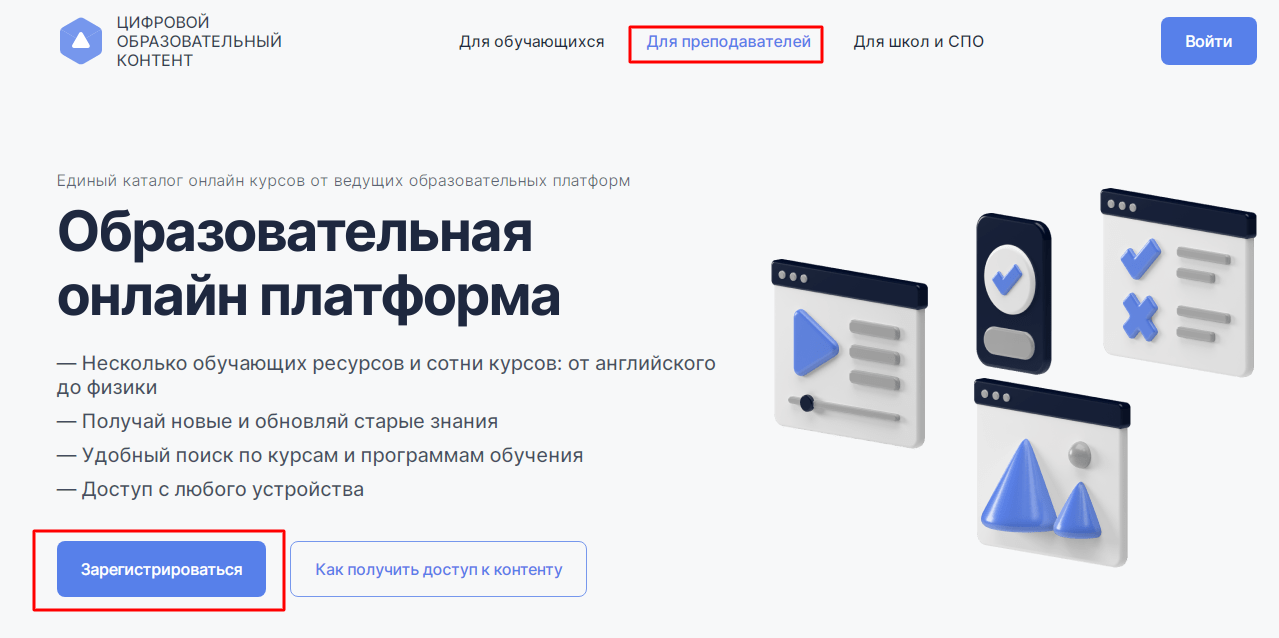 3) Введите контактные данные на открывшейся странице ввода данных и нажмите кнопку «Далее».   Заполнить необходимо все поля.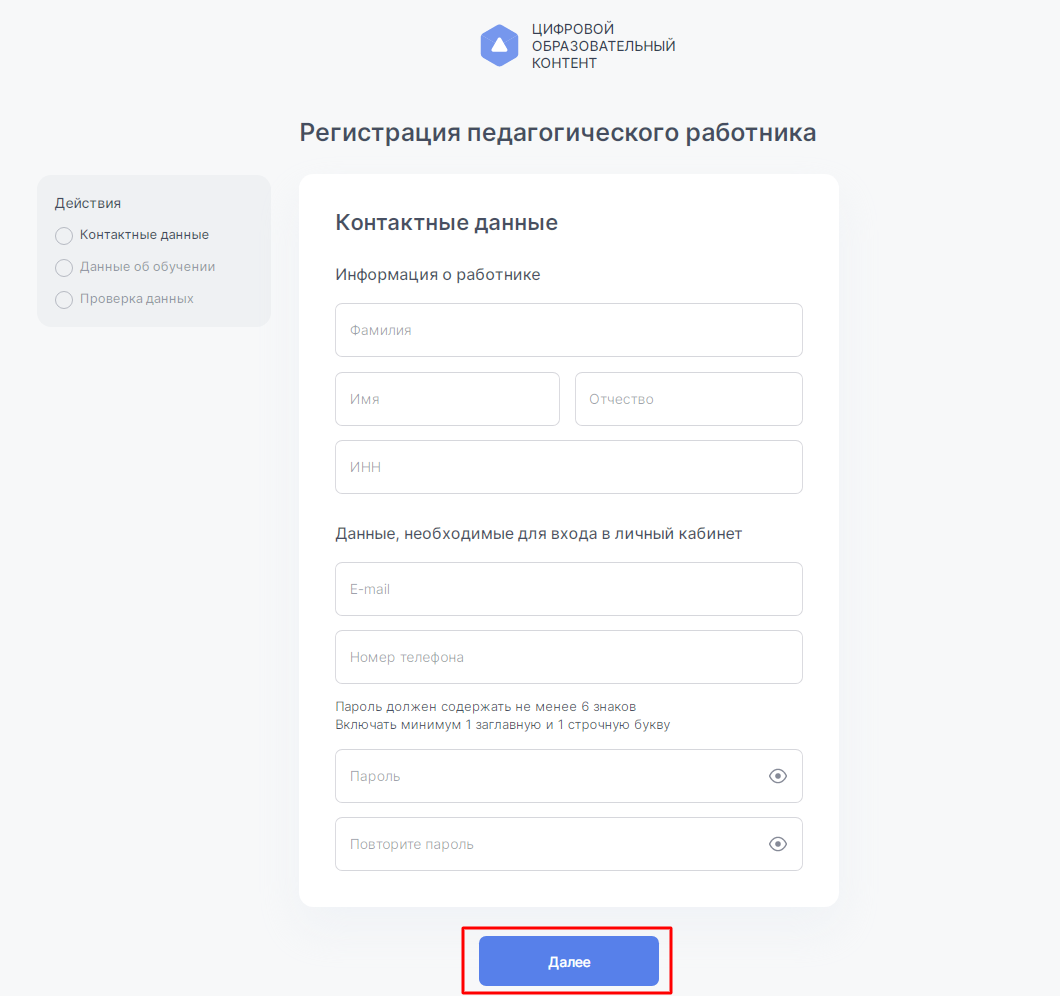 4) Выберите тип образовательного учреждения (Общеобразовательное учреждение) и нажмите «Далее»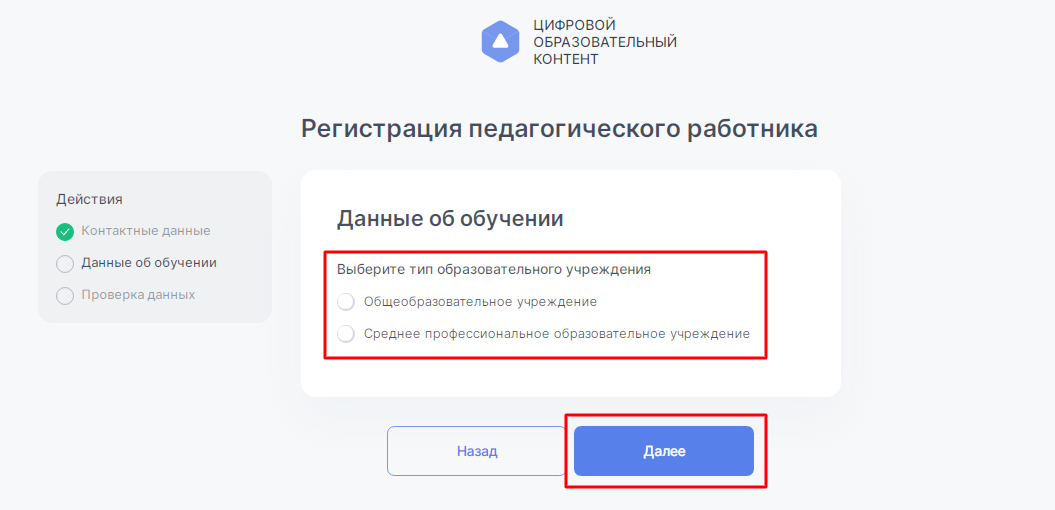 5) После выбора типа ОУ введите название Вашего ОУ (Вам будут предлагаться варианты из справочника, выберите Ваше ОУ). 
Укажите, какие предметы и у каких классов Вы преподаете. 
Добавлять предметы и классы можно кнопкой «добавить предмет». 
Затем нажмите кнопку «Далее».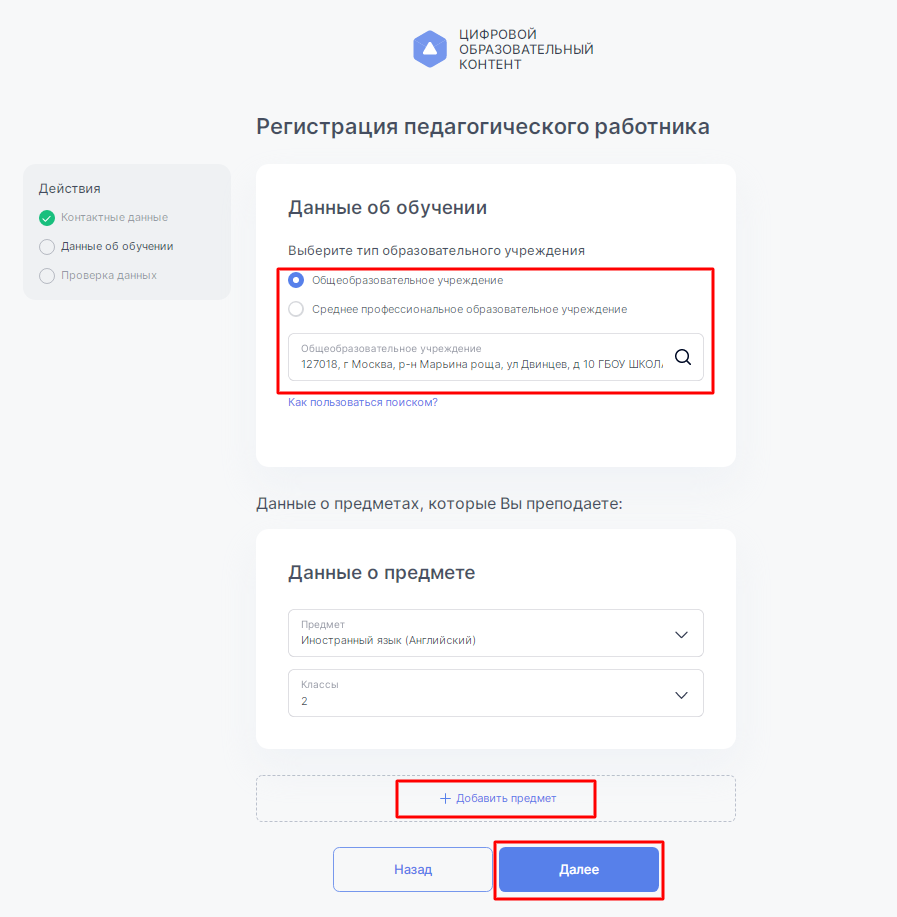 6) Проверьте правильность введенных данных, поставьте галочку подтверждения соглашения о персональных данных и нажмите «Зарегистрироваться»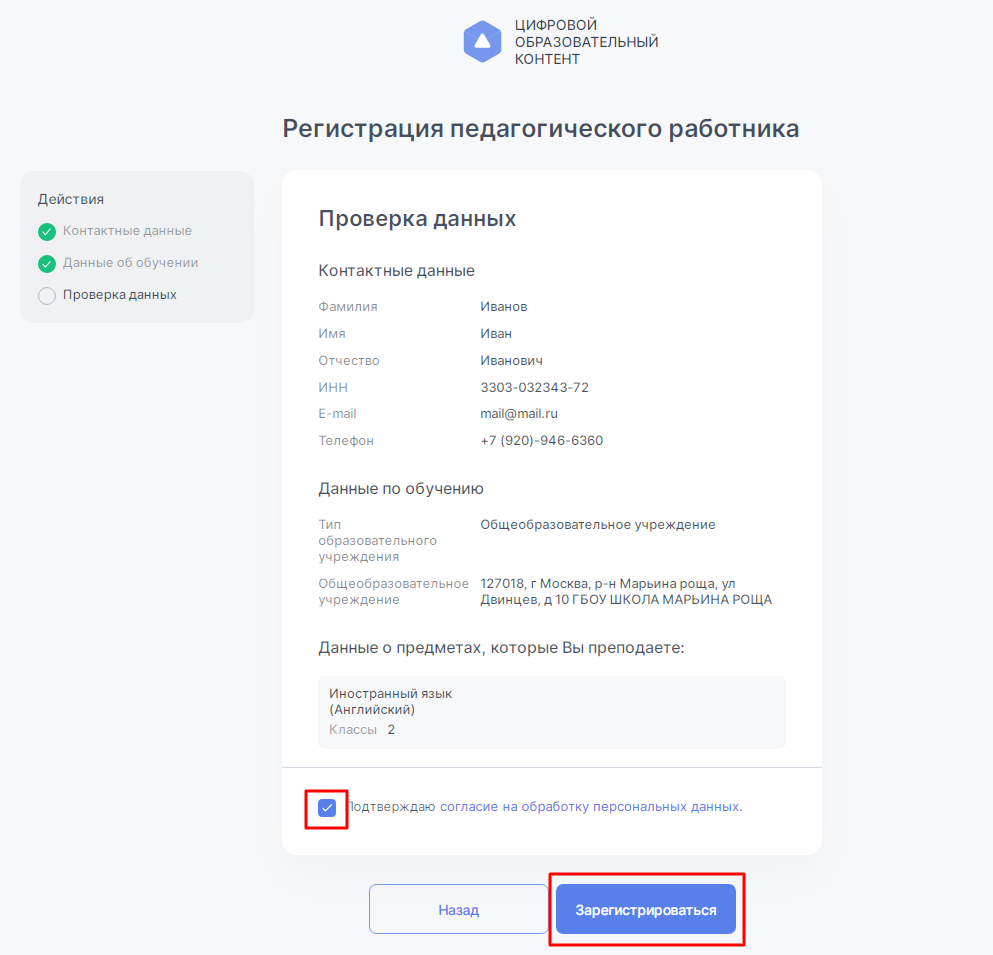 7) После регистрации Вы попадаете в личный кабинет пользователя, в котором представлен перечень образовательных платформ, к которым Вам открыт доступ. Далее наведите курсор на строку « МЭО» и нажмите «Активировать контент»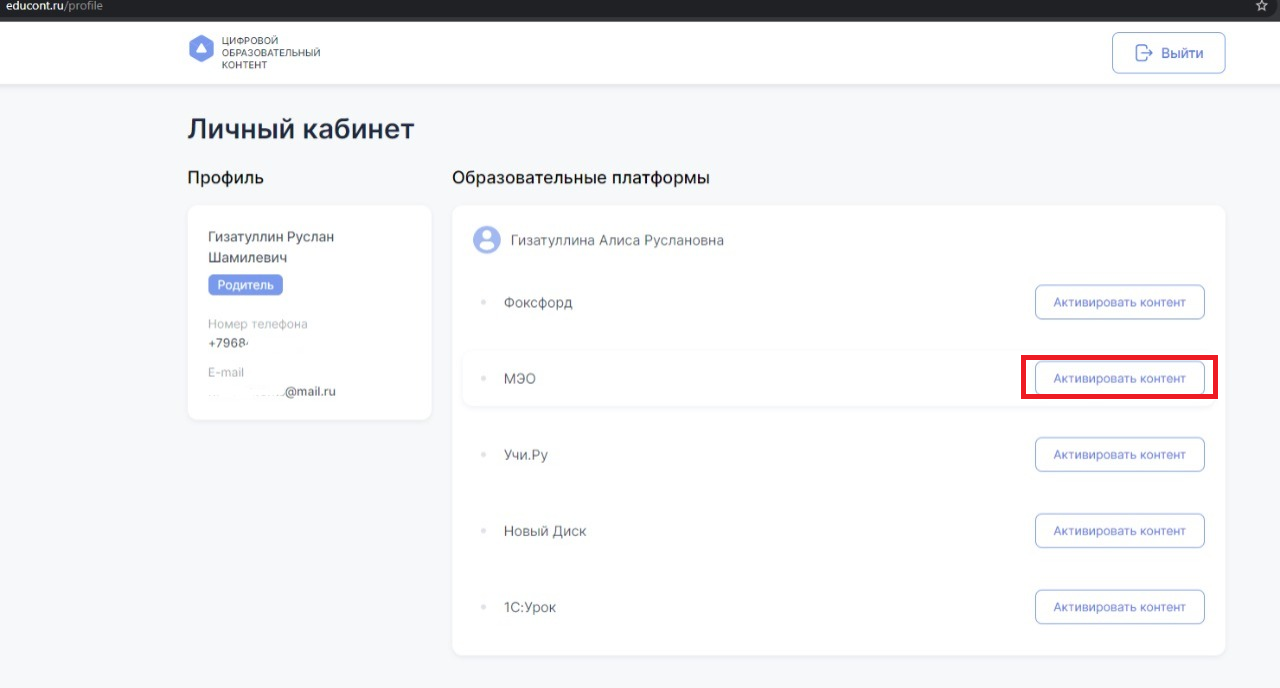 8) Перед Вами откроется поле регистрации на платформе МЭО. Введите Ваши данные, придумайте пароль и введите его в поле «пароль», нажмите «Зарегистрировать пользователя».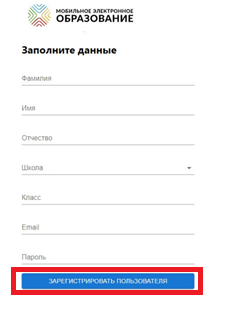 Готово! Вы создали аккаунт с бесплатным доступом к контенту «Мобильное Электронное Образование». На указанную Вами почту поступит письмо от mailbox_events_@mob-edu.ru (тема письма «Доступ в цифровой образовательный контент МЭО») с логином и паролем от Вашего личного кабинета МЭО. Если Вы не получили письмо, проверьте папку «спам».10) Направьте Вашим ученикам инструкцию для регистрации обучающихся, чтобы заниматься 
с ними на платформе «МЭО»Заходить на платформу МЭО в дальнейшем Вы можете, нажимая кнопку «Вход» на странице https://mob-edu.com/ui 
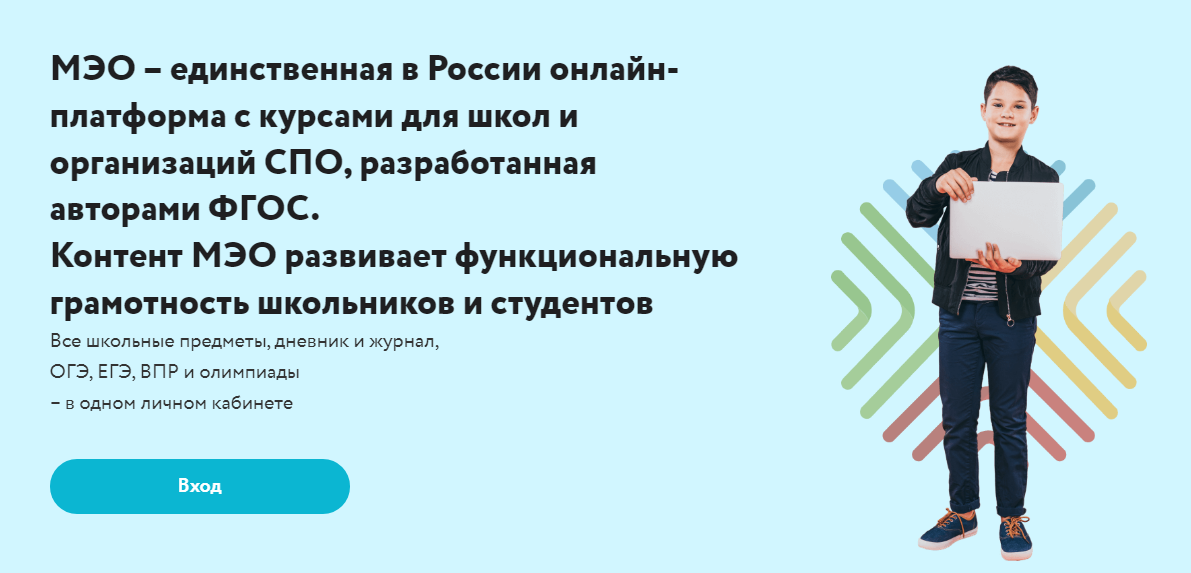 Для вызова интерактивного помощника МЭО нажмите на знак вопроса в правом нижнем углу Вашего личного кабинета на платформе. 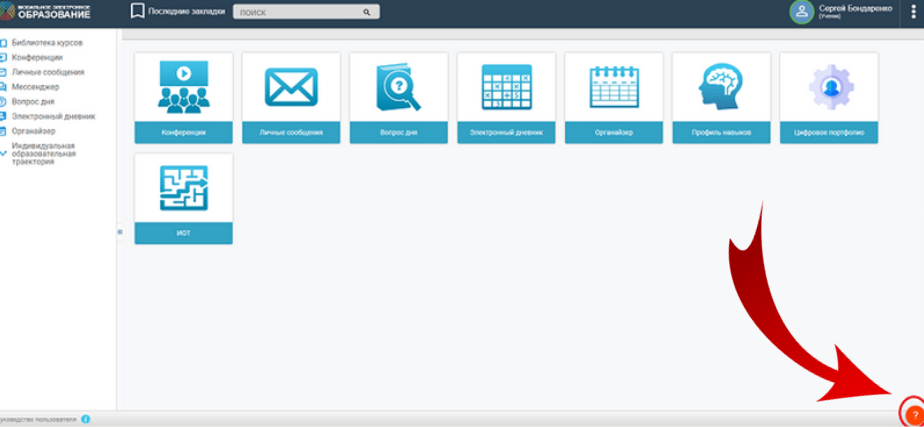 Приложение 2Инструкция по подключению бесплатного доступа к контенту МЭО для учеников1) Перейдите на сайт https://educont.ru/ 2) В верхнем меню для регистрации выберите пункт «Для обучающихся»3) Нажмите «Зарегистрироваться»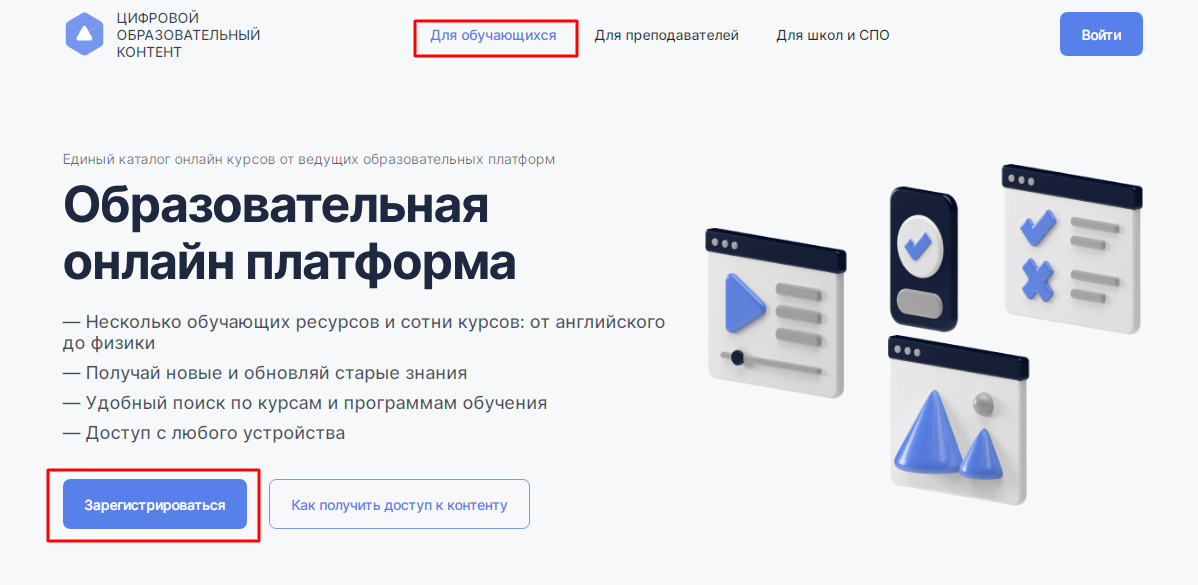 3) Введите контактные данные родителя (законного представителя) на открывшейся странице ввода данных и нажмите кнопку «Далее». Заполнить необходимо все поля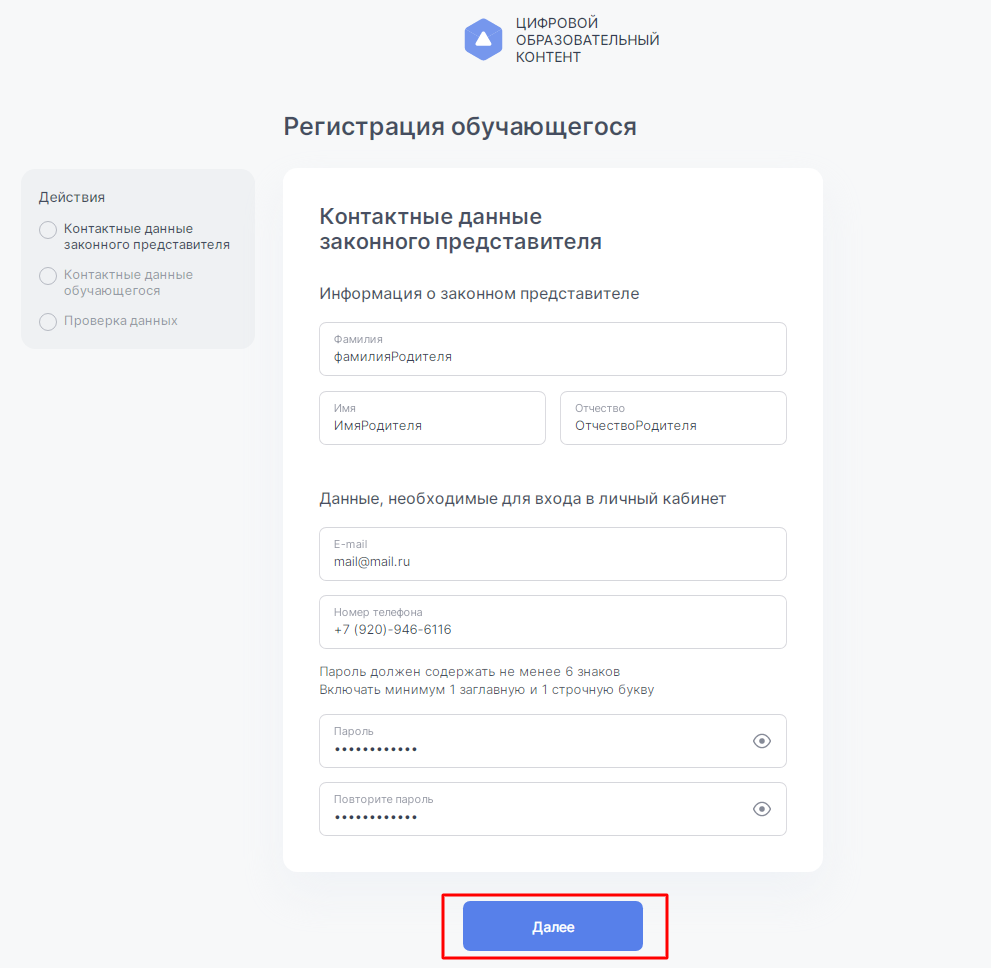 4) Введите данные ученика (если Вы – родитель/законный представитель, Вы можете указать данные нескольких детей с помощью кнопки «добавить еще одного ученика»).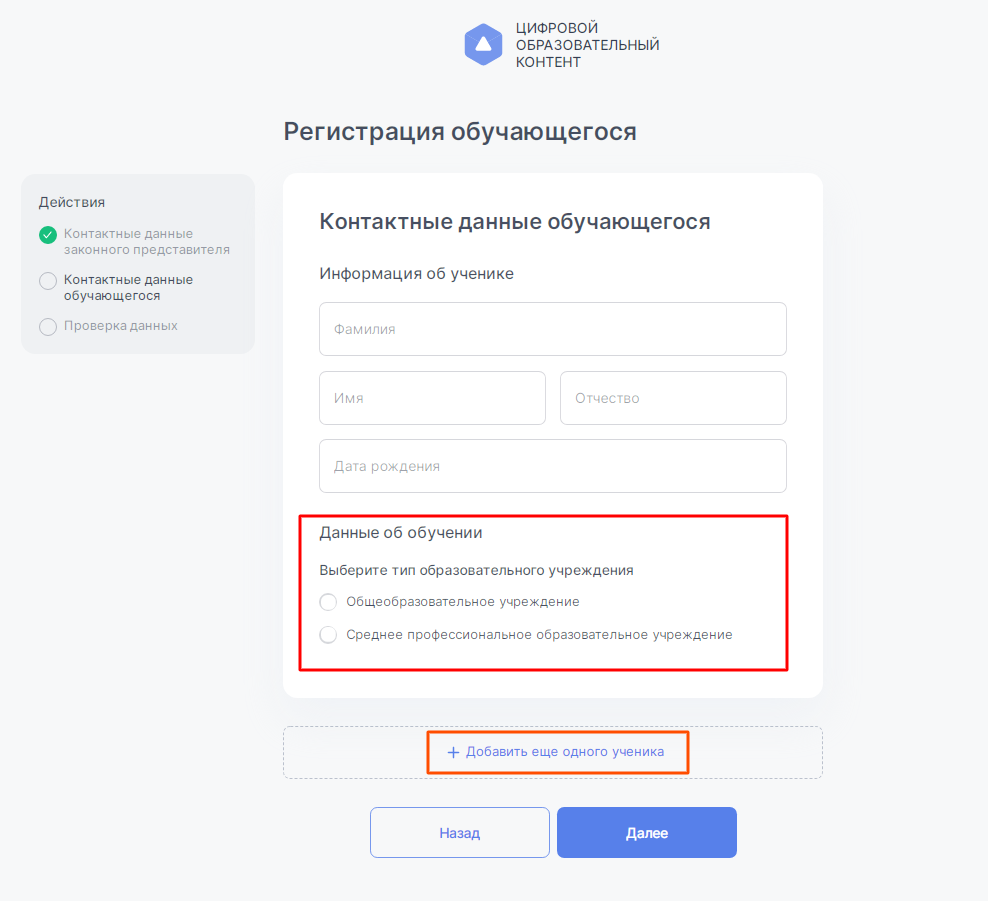 5) Выберите тип образовательного учреждения (Общеобразовательное учреждение). После выбора начните вводить название Вашего ОУ в появившуюся ниже строку. Вам будут предлагаться варианты из справочника, выберите Ваше ОУ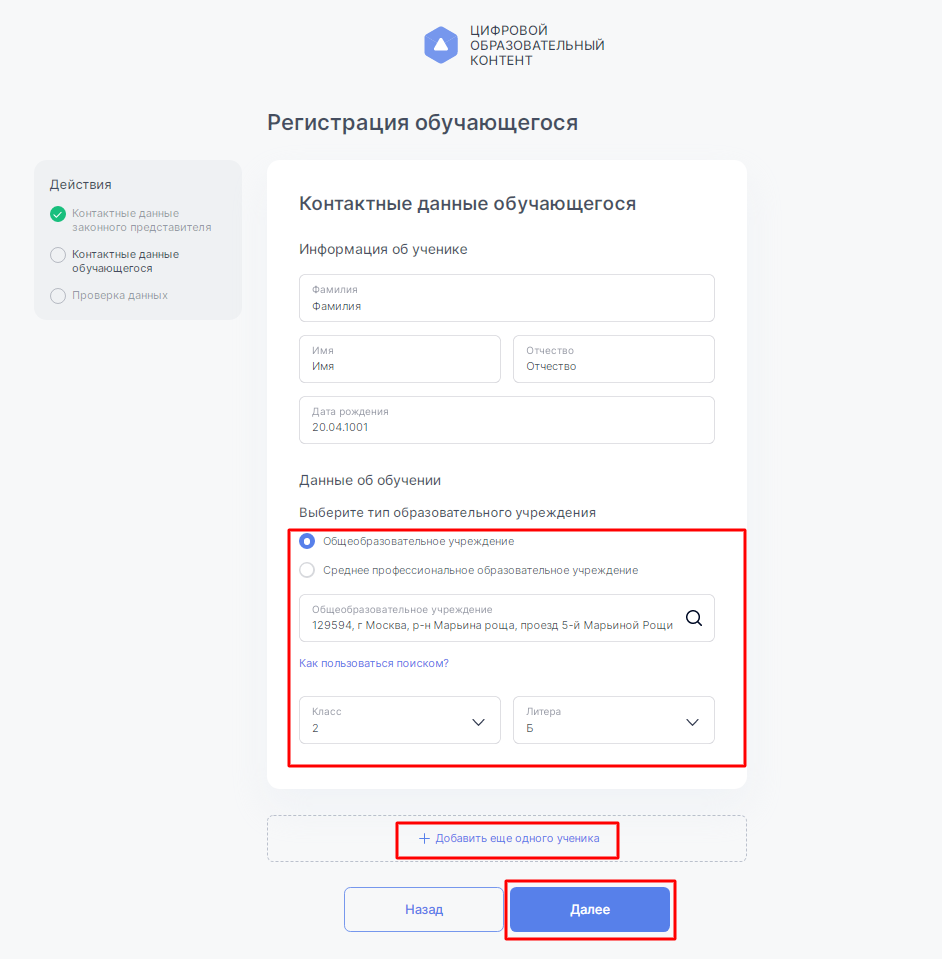 6) После выбора Вашей образовательной организации укажите класс и литеру, нажмите кнопку «Далее»7) Проверьте правильность введенных данных, поставьте галочку соглашения о персональных данных и нажмите «Зарегистрироваться»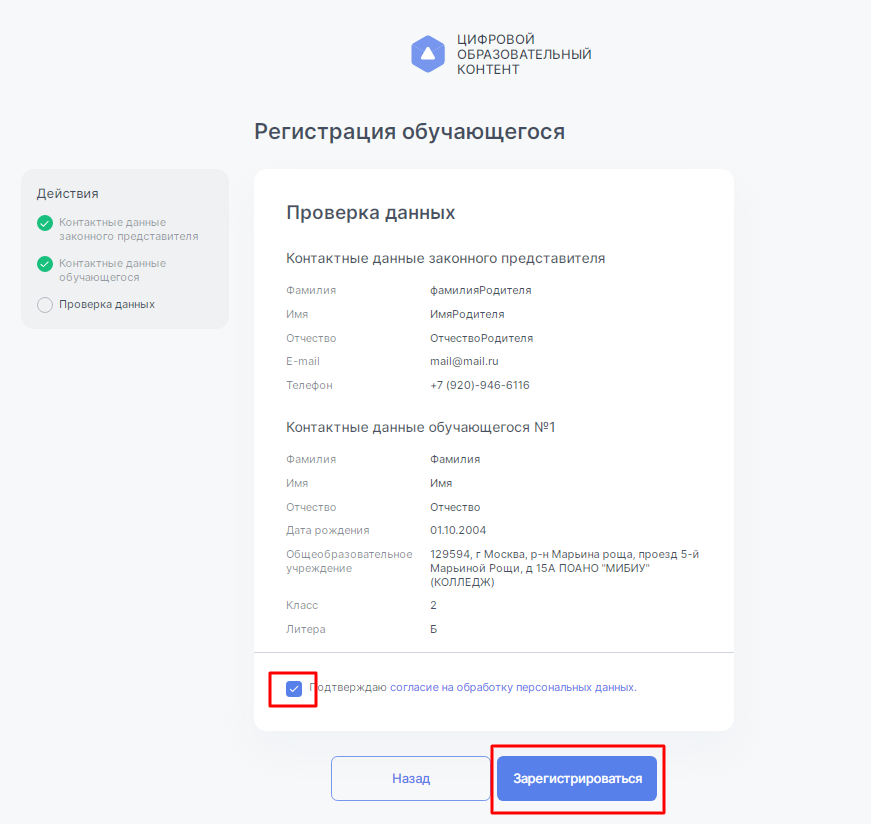 8) После регистрации Вы попадаете в личный кабинет пользователя, в котором представлен перечень образовательных платформ, к которым Вам открыт доступ. Далее наведите курсор на строку « МЭО» и нажмите «Активировать контент»
9) Перед Вами откроется поле регистрации на платформе МЭО. Введите Ваши данные, придумайте пароль и введите его в поле «пароль», нажмите «Зарегистрировать пользователя».Готово! Вы создали аккаунт с бесплатным доступом к контенту «Мобильное Электронное Образование». На указанную Вами почту поступит письмо от mailbox_events_@mob-edu.ru (тема письма «Доступ в цифровой образовательный контент МЭО») с логином и паролем от личного кабинета студента в МЭО. Если Вы не получили письмо, проверьте папку «спам»Заходить на платформу МЭО в дальнейшем Вы можете, нажимая кнопку «вход» на странице https://mob-edu.com/ui и вводя логин и пароль в соответствующие поля.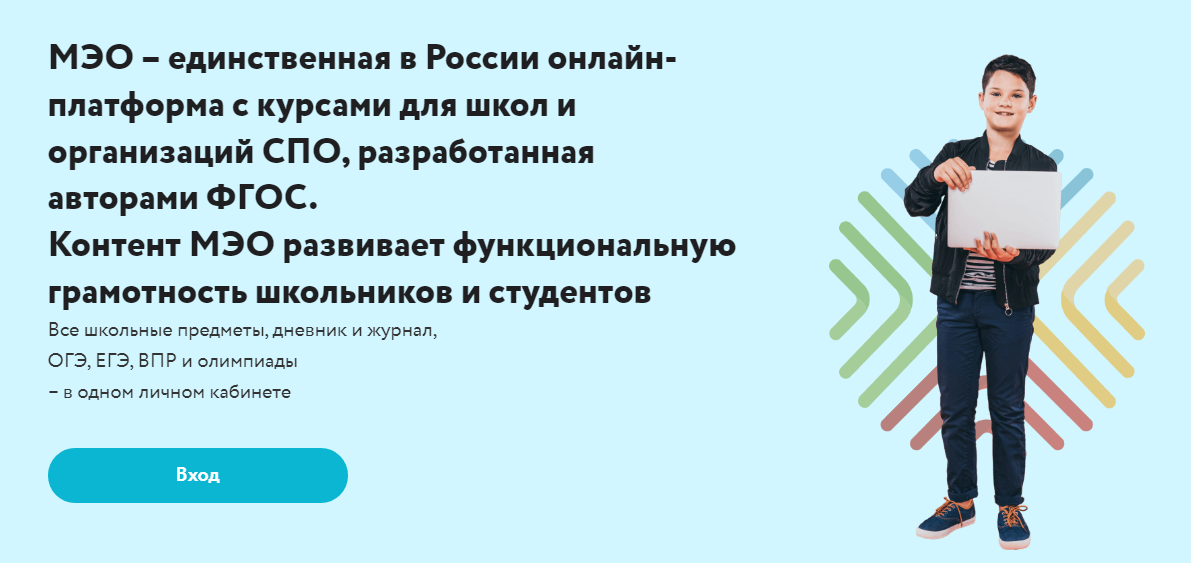 Для вызова интерактивного помощника МЭО нажмите на знак вопроса в правом нижнем углу личного кабинета на платформе. 